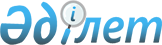 Об объявлении чрезвычайной ситуации
					
			Утративший силу
			
			
		
					Решение акима Курчумского района Восточно-Казахстанской области от 25 августа 2014 года № 8. Зарегистрировано Департаментом юстиции Восточно-Казахстанской области 05 сентября 2014 года № 3475. Утратило силу - решением акима Курчумского района Восточно-Казахстанской области от 24 декабря 2014 года № 13      Cноска. Утратило силу - решением акима Курчумского района Восточно-Казахстанской области от 24.12.2014 № 13.

      Примечание РЦПИ.

      В тексте документа сохранена пунктуация и орфография оригинала.

      В соответствии с подпунктом 13) пункта 1 статьи 33 Закона Республики Казахстан от 23 января 2001 года "О местном государственном управлении и самоуправлении в Республике Казахстан", статьей 48 и подпунктом 2) пункта 2 статьи 50 Закона Республики Казахстан от 11 апреля 2014 года "О гражданской защите", постановлением Правительства Республики Казахстан от 2 июля 2014 года № 756 "Об установлении классификации чрезвычайных ситуаций природного и техногенного характера", в связи с повышением объемов воды на озере Зайсан и водохранилище Бухтарма, что привело к обрушению береговой линии озера, и необходимостью отселения жителей близлежащих домов к берегу на безопасное место, аким Курчумского района РЕШИЛ:

      1. Объявить чрезвычайную ситуацию природного характера в селе Аксуат Балыкшинского сельского округа Курчумского района.

      2. Руководителем ликвидации чрезвычайной ситуации назначить заместителя акима Курчумского района К. Азимбаева и поручить провести соответствующие мероприятия, вытекающие из данного решения.

      3. Контроль за исполнением настоящего решения возложить на руководителя аппарата А. Абилмажинова.

      4. Решение вводится в действие по истечении десяти календарных дней после дня первого опубликования.




					© 2012. РГП на ПХВ «Институт законодательства и правовой информации Республики Казахстан» Министерства юстиции Республики Казахстан
				
      Аким Курчумского района 

А. Сеитов
